Муниципальное бюджетное общеобразовательное учреждение Новосибирского района Новосибирской области  «Краснояровская школа № 30 имени Героя России Александра Галле»630533, НСО, Новосибирский район, п. Красный Яр, дом 25Телефон/факс: 2-942-551E-mail: lesovichek@edunor.ruПроект: «Мамочка любимая моя»Выполнила: Грузина Елена Викторовна Воспитатель высшей квалификационной категорииГлавным воспитателем детей в семье, как правило выступает мама. Она дает жизнь ребенку, вскармливает его, материнские чувства являются определяющими в ее отношении к нему. Естественно, что и дети отвечают матери соответствующим образом, между ними обычно устанавливаются более близкие отношения. Это обстоятельство имеет существенное значение, которое следует учитывать и использовать в целях воспитания детей.Актуальность  В последнее время, в календаре появилось много праздников. Мы решили обратить внимание на «День Матери», так как он схож с привычным - «8 Марта». Но разница в том, что в этот день поздравляют, чествуют, благодарят женщин, у которых есть дети: мам и бабушек. Мама у всех на свете одна. Именно она делает всё для того, чтобы мы были счастливы. К ней мы идём со своими проблемами. Она всегда всё поймёт, утешит и обнадёжит. Сколько бы мы не говорили о маме - этого будет мало. Важно, чтобы дети понимали, что значит мама в судьбе каждого из них, какую роль она играет в семье.Вид проекта: творческий, групповой, краткосрочный ( 1неделя)Цель проекта: создание условий и системы работы по воспитанию у детей нравственных чувств, положительных навыков и привычек поведения по отношению к матери. Обобщить социальный опыт ребенка через творческую и речевую активность.Задачи проекта: - Обобщить знания детей дошкольного возраста о международном празднике «День матери»;-Побуждать детей выражать благодарность своим матерям за заботу через продуктивную деятельность;-Развивать инициативность и творчество у детей;-Формировать нравственную позицию по отношению к матери; способствовать развитию детской речи через выразительное чтение стихов, пословиц, составление рассказов о маме;-Воспитывать доброжелательное общение детей в играх;-Воспитывать у детей чувство глубокой любви и привязанности к самому близкому и родному человеку-маме.Участники проекта: дети старшей группы, воспитатели, родители.Предполагаемый результат проекта:-Обогащение знаний детей о роли мамы в их жизни, через раскрытие образа матери в поэзии, музыке, художественной литературе.-Воспитание заботливого, уважительного отношения к матери.-Донести до участников проекта важность данной проблемы-Развитие творческих способностей детей в продуктивной деятельности.-Совершенствование стиля партнерских отношений.Форма и содержание работы:Коммуникативная деятельность:- беседы : «Мой лучший друг - мама», «Что мама делает дома? », «Мы помогаем», «Мама может все, что угодно»».- упражнения на активизацию словаря и развития связной речи: «Назови ласково? », «Какая мамочка? », «Мамины вещи»- Ознакомление с предметным, социальным окружением «О мамах родных и очень важных»- Развитие речи на тему «Наши мамы»- Чтение художественной литературы «Мамин день»Продуктивная деятельность:- художественное творчество (рисование) «Милой мамочки портрет»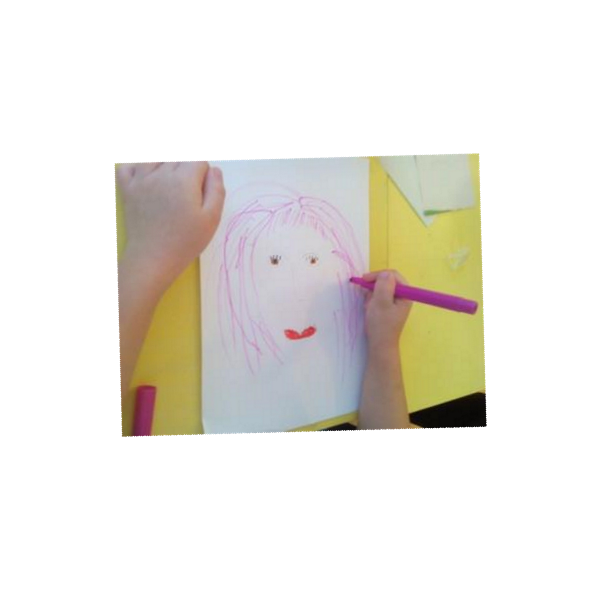 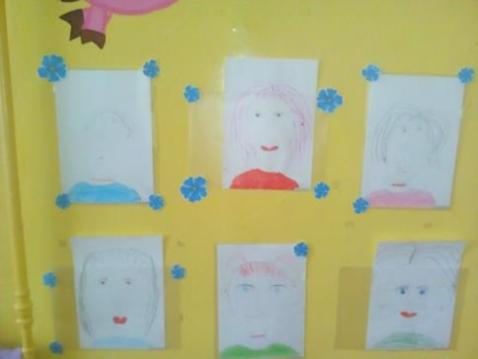 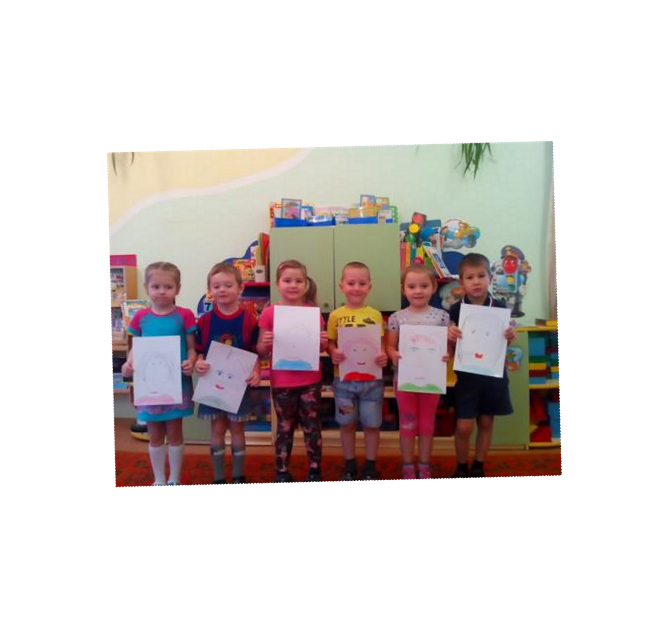 - художественное творчество (аппликация коллективная работа) «Цветные ладошки»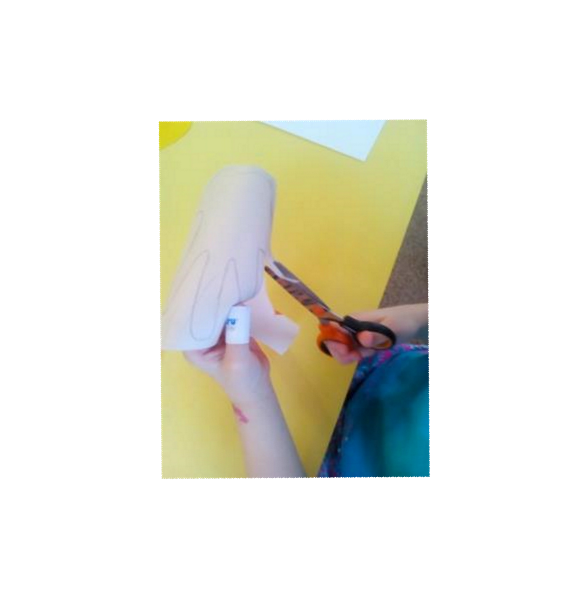 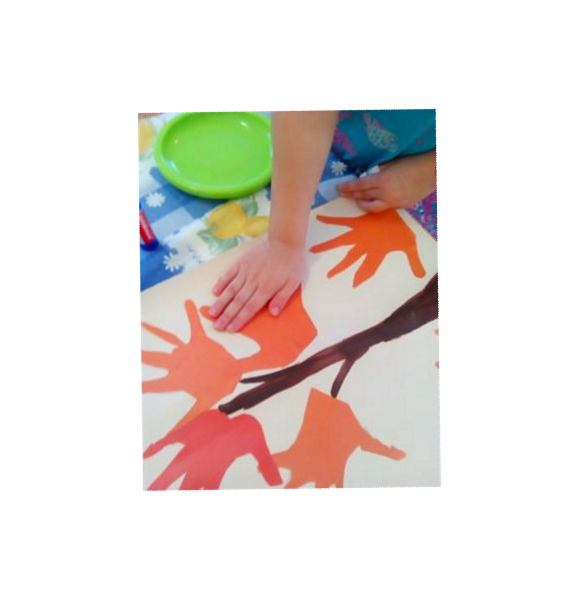 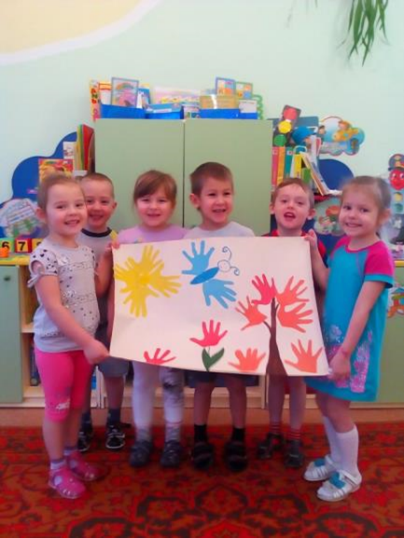 Кружковая деятельность: - «Тюльпан для мамочки моей»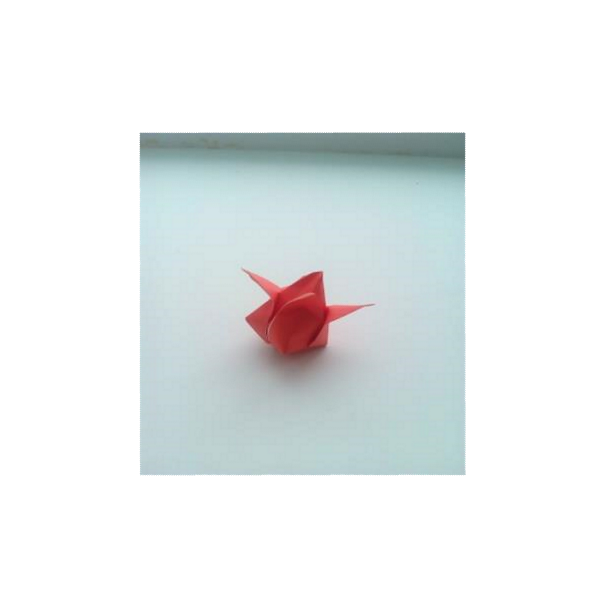 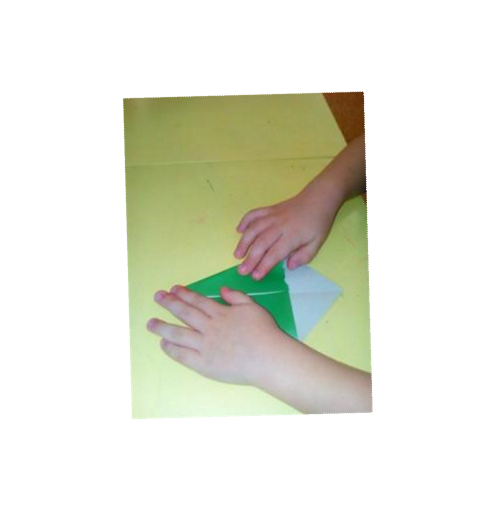 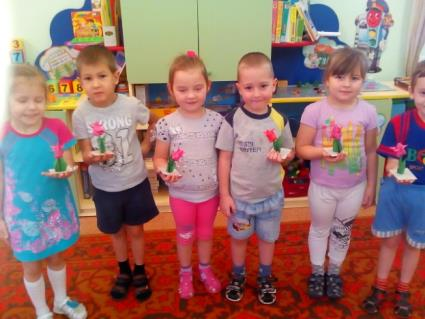 Познавательно-исследовательская деятельность:- конструирование «Кукла Пеленашка»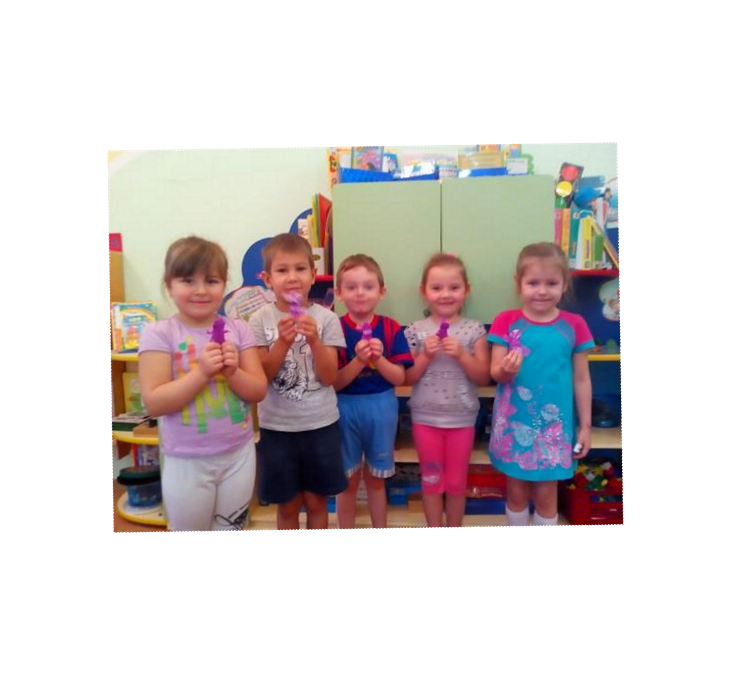 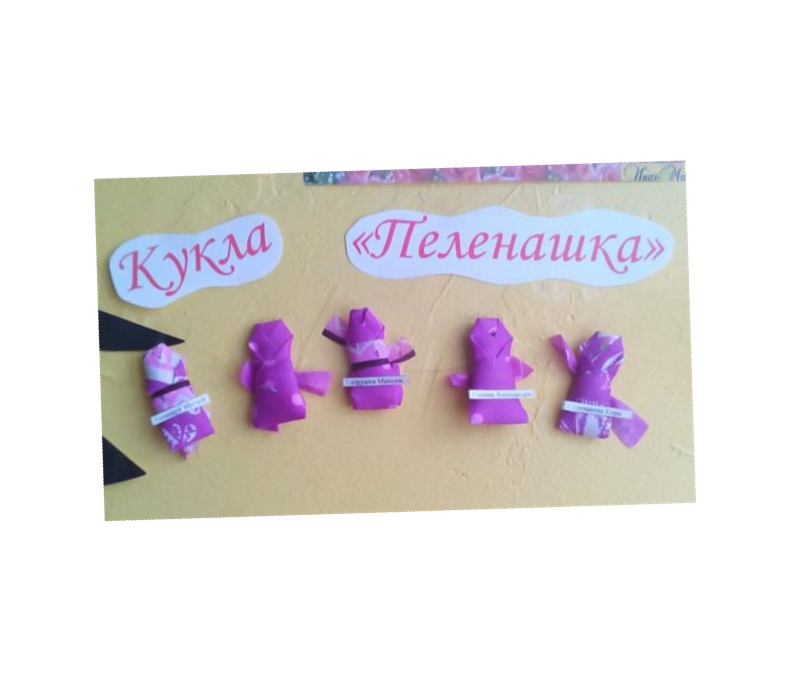 наблюдение за трудом взрослыхТрудовая деятельность:- учимся помогать маме- трудовые поручения «Мы помогаем»Чтение художественной литературы:- А. Барто «Разговор с дочкой», Е. Пермяк «Как Миша хотел перехитрить маму», М. Садовский «Вот бы как мама», Е. Благинина «Посидим в тишине», Г. Виеру «Рядом с мамой», Я. Аким «Мама, так тебя люблю» Е. Благинина «Вот какая мама».Музыкальная деятельность:- слушание «Песенка мамонтенка», П. Чайковский «Мама»Тематический вечер ко Дню матери:- чтение стихов о маме- вручение подарков мамам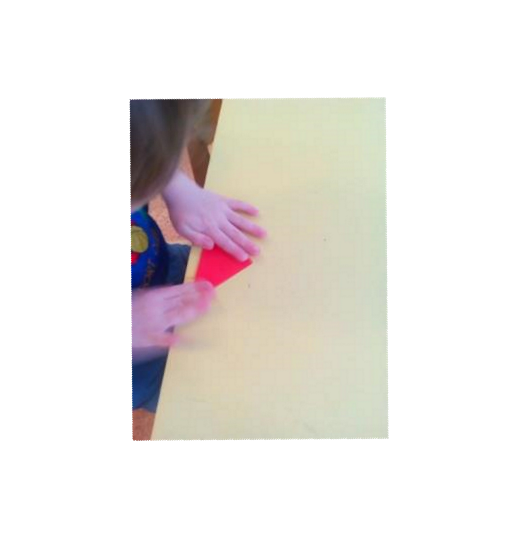 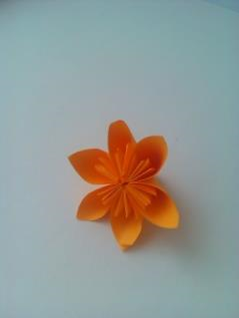 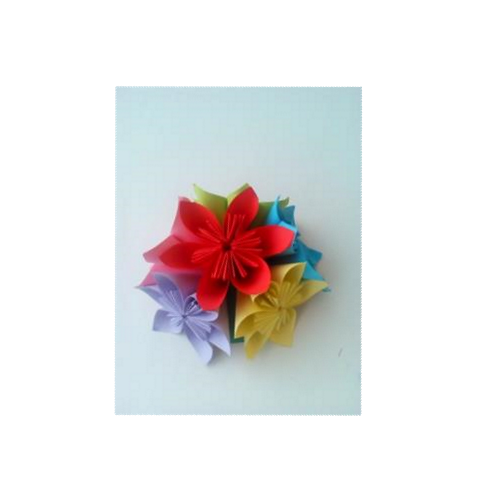 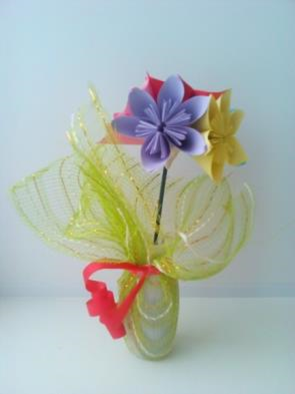 Организация деятельности с родителями:- Вручение поделок мамам- Игра с мамами «Найди своего ребенка»Результат работы:Дети с уважением и заботой относятся к маме.Читают и слушают стихи и другие произведения о маме.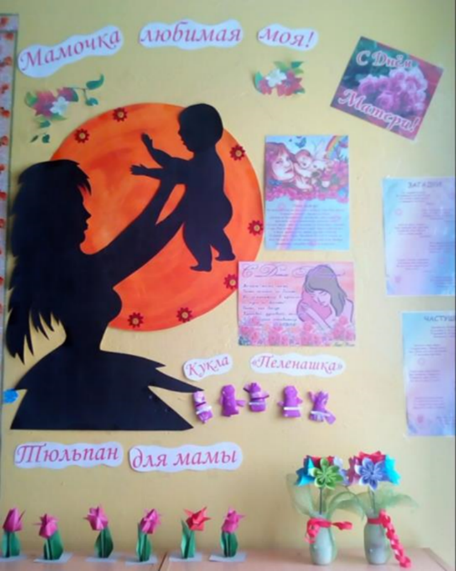 